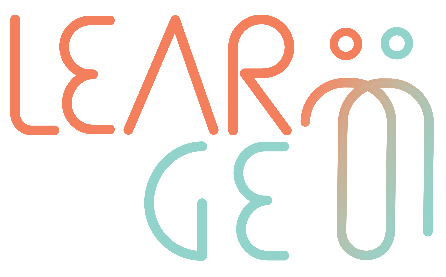 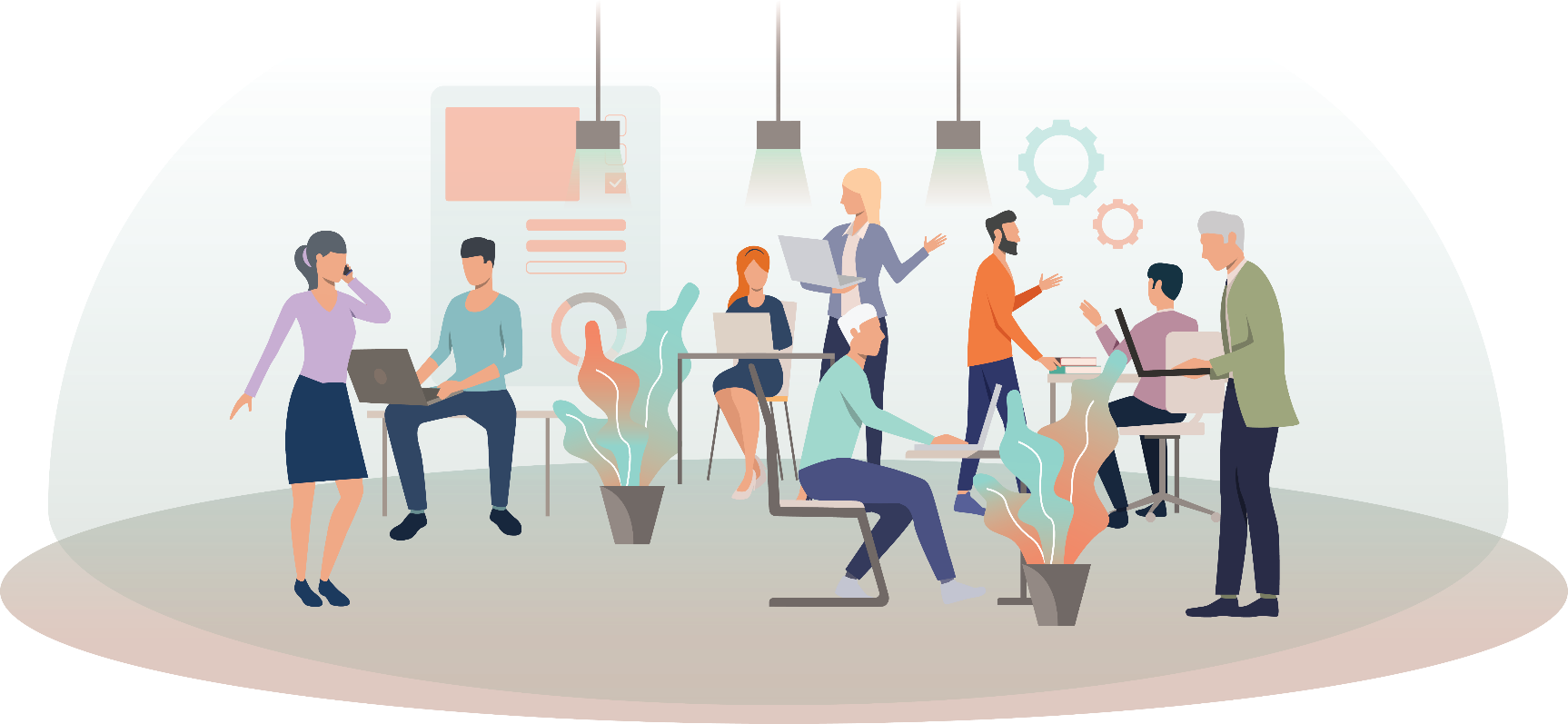 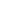 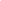 SITUAČNÍ KARTY Situační karta 1 – Linda (66) Během svého prvního mentoringu s Robertem si Linda udělala následující poznámky:Robert zmínil, že má potíže s oslovováním kolegů ve firmě.Chce se dozvědět o historii továrny tím, že poslouchá, co říkají ostatní zaměstnanci, jejich příběhy a jejich pracovní zkušenosti. Aby toho dosáhl, chápe, že by měl být schopen komunikovat více a s důvěrou.Má také pocit, že mu dokončení úkolů zabere příliš mnoho času, protože často odpovídá na e-maily a žádosti, které mu různí lidé denně posílají.Robert bojuje s určováním priorit u svých úkolů.Situační karta 2 – Robert (28)Během svého prvního mentoringu s Lindou si Robert udělal následující poznámky:Linda zmínila, že jejím cílem je být zdatnější v používání online platforem. Ve svém každodenním životě nepoužívá žádné digitální zařízení a má potíže, když musí při práci používat počítače, tablety nebo smartphony.Závisí především na pomoci ostatních při plnění pracovních úkolů, které vyžadují používání počítačů, tabletů nebo smartphonů.Myšlenka mít účet na sociálních sítích jí připadá velmi zábavná, ale nemá ponětí o tom, jak fungují. Řekla, že všichni její přátelé a rodina používají WhatsApp a Facebook Messenger k výměně zpráv a často se cítí vyloučena, protože nemůže sledovat konverzace. Chce se naučit, jak používat digitální platformy, aby si usnadnila práci, protože cítí, že je hodně závislá na svých kolezích.